3-D Shape Nets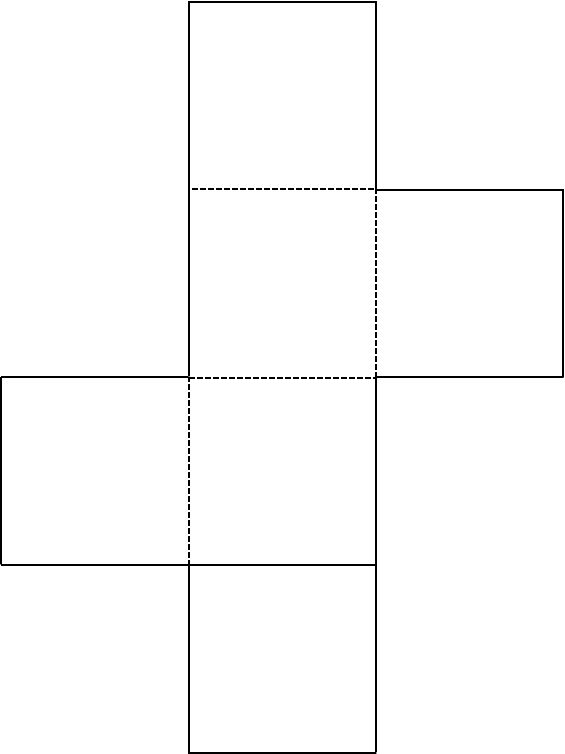 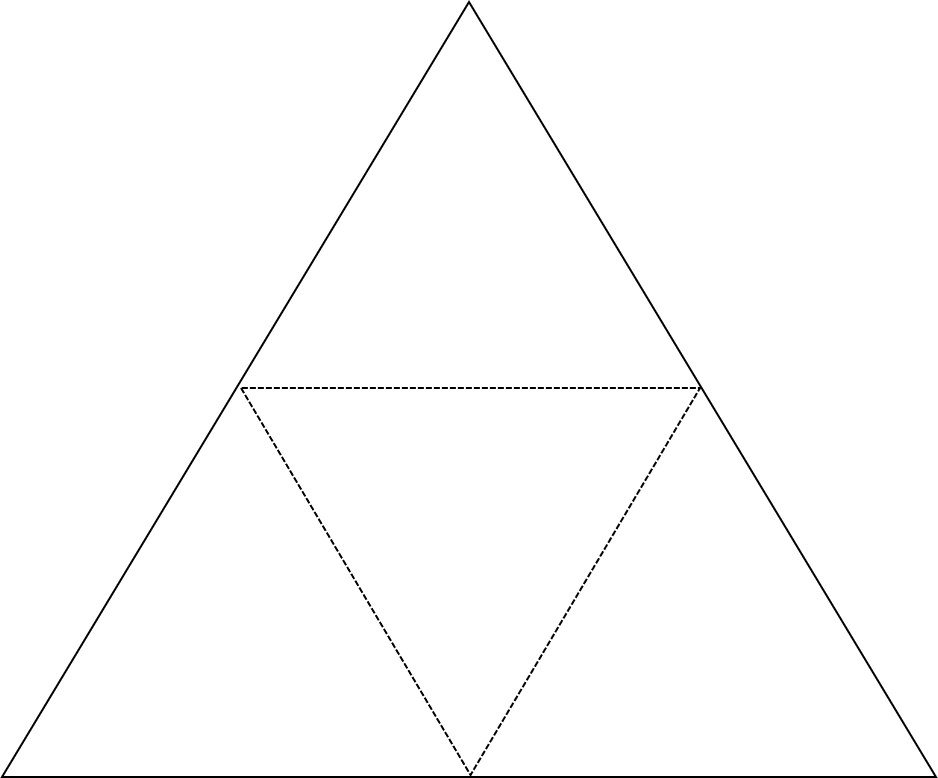 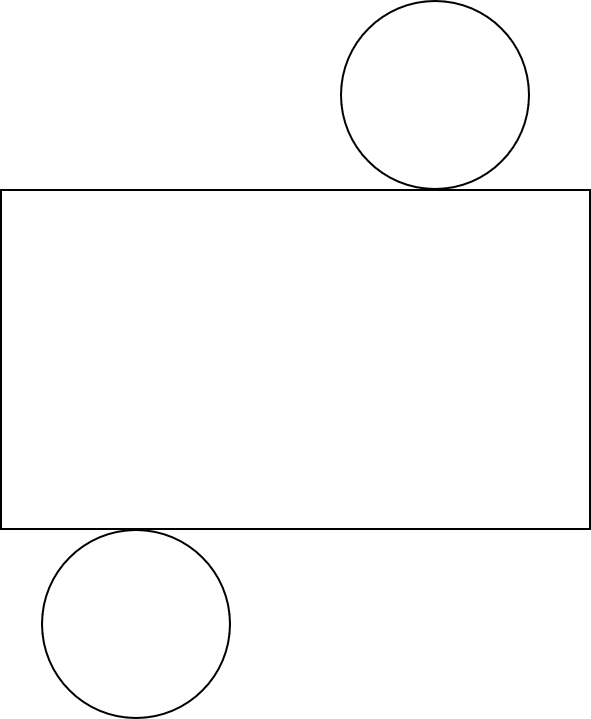 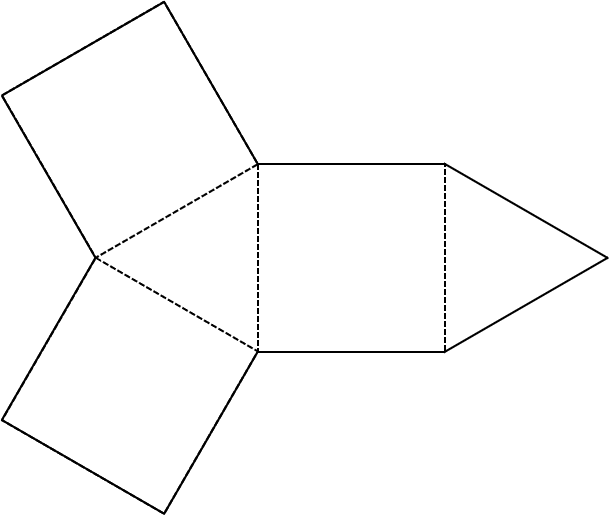 